Community College of Allegheny County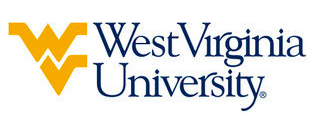 & West Virginia University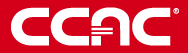  Associate of Science in Mathematics & Science leadingBachelor of Arts in Mathematics (WVU- BA) Suggested Plan of StudyTo be admitted in the Mathematics program at West Virginia University, student must complete MATH 155 (MAT 201) with C- or higher and maintain 2.0 overall GPA.*Although not directly equivalent to WVU’s MATH 261, and thus not required, MAT 251 is recommended as a beneficial preparation for advanced Mathematics coursework at WVU. Bachelor’s degrees at WVU require a minimum of 120 credit hours. Students should work with their academic advisors on the appropriate use of elective credit to reach that minimum. Students completing degrees in WVU’s Eberly College of Arts and Sciences are encouraged to work with their advisors to integrate completion of an academic minor or minors into their programs of study, to the degree allowed within elective hours. WVU offers over 100 minors that complement major fields of study, build on students’ unique interests, expand perspectives, and broaden skills. See http://catalog.wvu.edu/undergraduate/minors/#minorsofferedtext for a list of available minors. Allegheny County students may begin completion of certain minors at CCAC by utilizing ELECTIVE hours to take courses equivalent to the minor’s introductory requirements at WVU.Students transferring to West Virginia University with an Associate of Arts or Associate of Science degree will have satisfied the General Education Foundation requirements at WVU.Students who have questions regarding this articulation agreement or the transferability of coursework may contact the WVU Office of the University Registrar. All other questions should be directed to the WVU Office of Admissions.      The above transfer articulation of credit between West Virginia University and Community College of Allegheny County, is approved by the Dean, or the Dean’s designee, and effective the date of the signature.  ____________________________________      	     ____________________________________          	_______________	       Print Name	 		           Signature		  	        DateValerie Lastinger Ph.D. Associate Dean for Academics of WVU’s Eberly College of Arts and ScienceCommunity College of Allegheny CountyHoursWVU EquivalentsHoursYear One, 1st SemesterYear One, 1st SemesterYear One, 1st SemesterYear One, 1st SemesterENG 1013ENGL 1013Computer Information Technology Elective3Computer Information Technology Elective3General Elective3General Elective3MAT 2014MATH 1554Science Electives3-4Science Electives3-4TOTAL16-1716-17Year One, 2nd SemesterYear One, 2nd SemesterYear One, 2nd SemesterYear One, 2nd SemesterENG 1023ENGL 1023General Elective3General Elective3Major Field Elective3-4Major Field Elective3-4MAT 2024MATH 1564Science Electives3-4Science Electives3-4TOTAL16-1816-18Year Two, 1st SemesterYear Two, 1st SemesterYear Two, 1st SemesterYear Two, 1st SemesterSPH 1013CSAD 2703Humanities Elective3Humanities Elective3MAT 2514MATH 2514Major Field Elective3-4Major Field Elective3-4Social Science Elective3Social Science Elective3TOTAL16-1816-18Year Two, 2nd SemesterYear Two, 2nd SemesterYear Two, 2nd SemesterYear Two, 2nd SemesterGeneral Electives6General Electives6*Major Field Elective 9-12Major Field Elective 9-12TOTAL15-1715-17WEST VIRGINIA UNIVERSITYWEST VIRGINIA UNIVERSITYWEST VIRGINIA UNIVERSITYWEST VIRGINIA UNIVERSITYYear Three, 1st SemesterYear Three, 1st SemesterYear Three, 2nd SemesterYear Three, 2nd SemesterForeign Language 1013Foreign Language 1023MATH 2614MATH 222 or MATH 4203MATH 343 or 4413Advanced MATH Course 13General Elective2MATH 4951Math 2833General Elective5TOTAL15TOTAL15Year Four, 1st SemesterYear Four, 1st SemesterYear Four, 2nd SemesterYear Four, 2nd SemesterForeign Language 2033Foreign Language 2043Advanced MATH Course 23MATH 4951MATH Elective 13MATH Elective 23MATH 4952General Elective7General Elective3TOTAL14TOTAL13